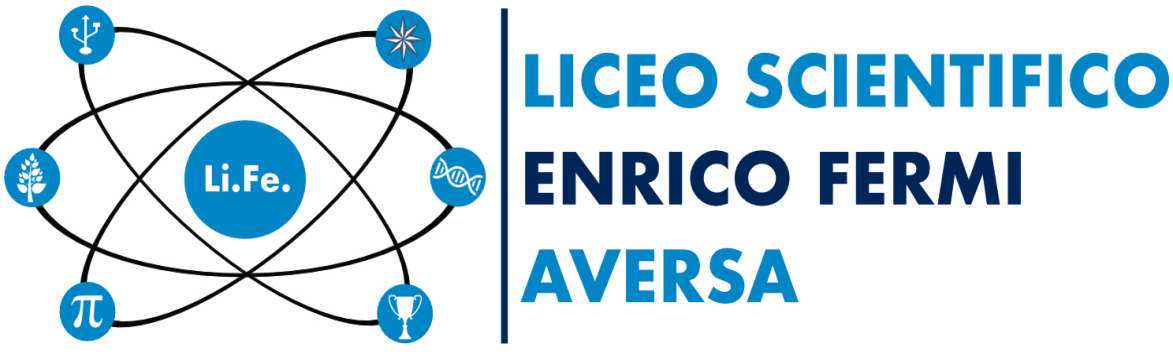 LIBRETTO DELL’ACCOGLIENZAClasse: Alunno:…..La mia scelta….Leggi attentamente le frasi seguenti e numera 5 motivazioni che ti hanno spinto a scegliere questa scuola e questo specifico indirizzo, dalla più importante (1) alla meno importante (5).  Quando ho scelto questa scuola:   mi ha fatto una buona impressione  ho seguito le indicazioni dei miei genitori era stata già scelta da alcuni amici ho seguito il consiglio degli insegnanti della scuola mediasono rimasto colpito da questa scuola e da questo indirizzo durante l’Open Day e/o momenti dedicati all’orientamento presso la mia scuola di provenienzaho considerato le possibilità di un lavoro futuro  mi sono basato sulle mie capacità e interessi  ho preso in considerazione l'impegno richiesto  ne ho sentito parlare bene  non ci ho pensato molto: una scuola è uguale a un'altra  mi permette di avere un diploma  penso che offra una buona preparazione  mi interessano le materie che si studiano  è vicina a casa miaaltro: …La scuola che vorrei….Leggi attentamente ogni affermazione e dai un ordine di priorità alle diverse alternative: attribuisci il valore 1 all'alternativa che ritieni più importante, il valore 2 alla seconda in ordine di importanza e così via.  Secondo me, la scuola superiore deve: educare  fare acquisire una cultura generale  fornire un titolo di studio dare conoscenze necessarie per svolgere il lavoro che desiderofar acquisire competenze utili nella vita e nel prosieguo degli studifar acquisire senso critico rispetto alle informazioni che ci pervengono dall’esterno facilitare l'inserimento nel mondo del lavoro  consentire lo sviluppo della personalità  	            Dalla scuola superiore mi aspetto che:  sia molto più impegnativa di quella che ho frequentato prima sia più o meno la stessa cosa mi permetta di studiare le materie che mi piacciono di più mi consenta di acquisire conoscenze utili per il mio futuro scolastico e  professionale valorizzi le mie capacità  Le difficoltà che penso di incontrare saranno dovute soprattutto a:  difficoltà delle materie possibilità di conciliare il tempo libero con lo studio metodo di studio non adeguato  insegnanti eccessivamente esigenti numero di materie da studiare  Dividetevi ora  in gruppi.  Confrontati con i tuoi compagni e riporta qui di seguito la graduatoria decisa dal tuo gruppo.  Secondo noi, la scuola  superiore deve:  1° ………………………………………………………………………  2°………………………………………………………………………  3°………………………………………………………………………  Dalla scuola superiore ci aspettiamo che:  1°…………………………………………………………………….... 2°………………………………………………………………………  3°………………………………………………………………………  .  Le difficoltà che pensiamo di incontrare saranno dovute soprattutto a:  1°……………………………………………………………………….  2°………………………………………………………………………  3°………………………………………………………………………   Lavorate ancora in gruppi  ……Le regole che vorrei…..Dopo avere discusso sulla necessità delle regole per la convivenza nella scuola, ogni gruppo proverà  ad elaborare delle regole. 10 regole che vorreste fossero rispettate da tutti nella vostra classe: Regola 1:  Regola 2:  Regola 3: Regola 4:  Regola 5: Regola 6:  Regola 7:  Regola 8:  Regola 9:  Regola 10:  Ogni gruppo confronterà le risposte con gli altri gruppi per giungere ad un accordo e stilare le 10 regole della classe. Tali regole saranno poi affisse all’interno dell’aula.Regola 1:  Regola 2:  Regola 3: Regola 4:  Regola 5: Regola 6:  Regola 7:  Regola 8:  Regola 9:  Regola 10:  …..Come sono………Segna con una crocetta gli aggettivi che ti rappresentano meglio (max. 5):  RUBRICA VALUTATIVA DI OSSERVAZIONE (Libretto dell’accoglienza)Alunno:     ……………………………………………………………………………………..Classe……………………………………………………………….Data……………………………………………Competenze:ComunicareCollaborare e partecipareArgomentarePensiero criticoNota per l’insegnante: durante le attività l’insegnante utilizzerà la griglia di osservazione allegata. I libretti compilati e le rubriche di osservazione saranno consegnate al coordinatore di classe. E’ opportuno  che le attività del libretto siano svolte da un unico docente della classe. attivo    allegro  sincero  tranquillo    socievole    ottimista  felice  ordinato   attento  paziente gentileeducato     generosopaurosoirascibile  scontroso   bugiardo    curioso  impulsivo  frettoloso   disinvoltopigro riflessivo   triste  .  preciso  disordinato pressapochista impacciato  CRITERILivello 1: pienamente raggiuntoLevello 2: raggiuntoLivello 3: parzialmente raggiuntoComprendere i bisogni degli altriOffre spontaneamente il proprio aiutoSe sollecitato, offre volentieri il proprio aiutoAiuta il compagno solo se sollecitato dall’insegnanteAccettare serenamente tutti i compagniAccetta tutti i compagni spontaneamenteSe sollecitato, accetta tutti i compagniSe sollecitato, accetta tutti i compagni ma malvolentieriInteragire nel gruppoPartecipa apportando il proprio contributoPartecipa se interessato, con un ruolo gregarioAssume un ruolo passivo, è un elemento di disturboAscoltare le idee degli altri evitando di imporre le proprieSa ascoltare senza interrompere e senza imporsiSa ascoltare anche se, a volte, tende ad imporre le proprie ideeNon ascolta le idee degli altri se diverse dalle proprieAccettare le regoleAccetta in modo sereno le regoleNon sempre accetta le regoleE’ polemico nei confronti delle regoleGestire i conflittiSa superare il proprio punto di vista e considera quello altruiCerca e/o accetta la mediazione di un adultoAffronta i conflitti in modo aggressivoProporre idee Propone idee  valide Riconosce la validità di idee  proposte da altri e ne propone eventuali modifiche per migliorarleNon propone idee e  riconosce con difficoltà quelle proposte dagli altri Dibattere Argomenta in modo opportuno le scelte effettuate dal gruppoArgomenta, con qualche incertezza, le scelte effettuate dal gruppoRiesce ad argomentare con difficoltà e/o supportato da un altro membro del gruppo